    БОЙРОК                                                                             РАСПОРЯЖЕНИЕ22 сентябрь 2020йыл                  №15                         22 сентября 2020 годаО создании комиссии по приемке выполненных работ по программе ППМИ-2020	« Текущий ремонт улиц д.Новый Мутабаш СП Мутабашевский сельсовет МР Аскинский район Республики Башкортостан»В соответствии с Федеральным законом от 06 октября 2003года №131-ФЗ  «Об общих принципах организации местного самоуправления в Российской Федерации»,в связи с окончанием ремонта объекта по программе ППМИ-2020 «Текущий ремонт улиц д.Новый Мутабаш СП Мутабашевский сельсовет МР Аскинский район Республики Башкортостан»:1.Утвердить состав комиссии по приемке выполненных работ по программе ППМИ-2020 «Текущий ремонт улиц д.Новый Мутабаш СП Мутабашевский сельсовет МР Аскинский район Республики Башкортостан» (приложение)2.Контроль за исполнением настоящего распоряжение оставляю за собой.Глава сельского поселения:	И.Ф.МинниахметоваПриложение  № 1к  распоряжению главы Администрации сельского поселения Мутабашевский сельсоветмуниципального района Аскинский район Республики Башкортостанот « 22 »сентября 2020 г. №15СОСТАВ   комиссии по приемке выполненных работ  по программе ППМИ-2020 «Текущий ремонт улиц д.Новый Мутабаш СП Мутабашевский сельсовет МР    Аскинский район Республики Башкортостан»Щербинин Анатолий Александрович-зам.главы Администрации МР Аскинский район по вопросам жизнеобеспечения и строительству, председатель комиссии:Члены комиссии:Минниахметова Илнара Фарисовна- Глава сельского поселения Мутабашевский сельсовет:Галимшин Рамил Галимьянович- руководитель инициативной группы                  (по согласованию):Заманов Ришат Магановиевич- член инициативной группы                              (по согласованию):Гареев Винер Фидаилович- директор ООО «Спецстрой»                                (по согласованию):Глава сельского поселения:                                      И.Ф.МинниахметоваБАШҠОРТОСТАН РЕСПУБЛИКАҺЫАСҠЫН РАЙОНЫ   МУНИЦИПАЛЬ РАЙОНЫНЫҢМУТАБАШ АУЫЛ  СОВЕТЫ АУЫЛ  БИЛӘМӘҺЕ ХӘКИМИӘТЕ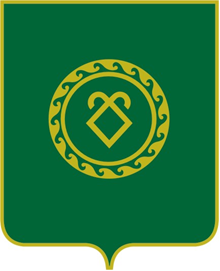 АДМИНИСТРАЦИЯСЕЛЬСКОГО ПОСЕЛЕНИЯМУТАБАШЕВСКИЙ СЕЛЬСОВЕТМУНИЦИПАЛЬНОГО РАЙОНААСКИНСКИЙ РАЙОНРЕСПУБЛИКИ БАШКОРТОСТАН